RLI （ロータリー・リーダーシップ研究会）ブラッシュアップ研修会Ⅱ開催ご案内拝啓残暑の候、貴クラブにおかれましては、ますますご盛栄のことと、お慶び申し 上げます。また地区 RLI（ロータリーリーダーシップ研究会）活動におきましては、 日頃よりご理解とご協力をいただき、あらためてお礼申し上げます。 お陰様で、新年度 最初の RLI プログラム“第一回 DL ブラッシュアップ研修会” を 9月3日（土）に無事開催致しました。 改めて御礼申し上げます。引き続き第二回ブラッシュアップ研修会を10　月　1日　土曜日に開催いたします。つきましては、各クラブ会長、幹事の皆さまには、貴クラブの DL（ディスカッショ ンリーダー）各位に、是非ともご参加いただけるよう、ご連絡していただければ幸いです。 例会が休会中のクラブもあると思いますので、RLI 推進委員会からは、念のため DL 各位には、添付のご案内状を添えて直接メールにてご連絡は差し上げておきますので、 ご理解、ご協力宜しくお願い致します。 新型コロナウィルス感染症の蔓延が今後も気になるところです。くれぐれもご自愛く ださいませ。 心より、ご参加をお待ちしております。どうぞ、宜しくお願い申し上げます。敬具 日 時： 2022 年 10月1 日（土曜日） 13 時 15 分登録開始受 付： 13 時 15 分 開講 13 時 30 分～ 閉会 17 時20 分場 所： 千葉市民会館ブラッシュアップ研修会Ⅱ参加費：無料※・参加申し込みと参加費振込の締切りは ９月１５日（木）迄とさせて頂きます。・振込はクラブ単位でまとめて締切り日までに送金を、お願いいたします。・尚、参加費返金の有無にかかわらず、欠席に変更される場合は必ずご連絡をお願いいたします。連絡先： 委員長 周藤行則【浦安 RC】	090-4098-5039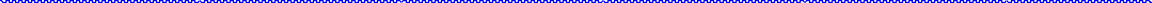 ブラッシュアップ研修会Ⅱ参加申込書FAX 送信先　 043-256-0008　（ガバナー事務所）E メール送信先 22-23gov@rid2790.jp （ガバナー事務所）2022 年 ９月	日申し込み	[申込受付＝2790 地区 RLI 推進委員　ガバナー事務所]第２７９０地区	第	グループ	RC	会長名	RLI ブラッシュアップ研修会Ⅱ （10 月　１ 日 土曜日）に、下記会員	が参加します。クラブ事務局 TEL	FAX	メールアドレス※不明な点がございましたら下記地区 RLI 推進委員にお問い合わせください。参加者氏名ブラッシュアップ研修会Ⅱ９月　日（　）（記入例） 千葉 太郎(ちば　たろう　Tarou Chiba)例メールアドレス　○○○@○○.○○.ｊｐ例　携帯　000-0000-00001. 2.3.4.5.・周藤行則:浦安 RC（第１グループ）090-4098-5039090-4098-5039090-4098-5039・清田浩義：千葉 RC(第３グループ)090-7843-7553090-7843-7553090-7843-7553・狩野文夫：船橋RC（第２グループ）080-4179-5754080-4179-5754080-4179-5754・青木洋明：千葉北 RC（第4グループ）090-8893-1300090-8893-1300090-8893-1300・東  孝俊：千葉 RC（第３グループ）090-7269-1550090-7269-1550090-7269-1550以上今後の RLI 日程2022-23 年度 DL ブラッシュアップ今後の RLI 日程2022-23 年度 DL ブラッシュアップ今後の RLI 日程2022-23 年度 DL ブラッシュアップ於千葉市民会館於千葉市民会館